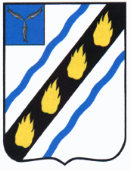 АДМИНИСТРАЦИЯПУШКИНСКОГО МУНИЦИПАЛЬНОГО ОБРАЗОВАНИЯ
СОВЕТСКОГО МУНИЦИПАЛЬНОГО РАЙОНА САРАТОВСКОЙ ОБЛАСТИ
  ПОСТАНОВЛЕНИЕот 20.12.2016  №  241р.п. ПушкиноО внесении изменений в постановление администрации Пушкинского муниципального образования от 13.11.2015  № 162Во исполнение Федерального закона от 06.10.2003 № 131- ФЗ «Об общих принципах организации местного самоуправления в Российской Федерации», руководствуясь и Уставом Пушкинского муниципального образования, администрация Пушкинского муниципального образования ПОСТАНОВЛЯЕТ:Внести в постановление администрации Пушкинского муниципального образования       «Развитие физической культуры и спорта в Пушкинском муниципальном образовании Советского муниципального района в  2016 – 2018 г. г.» следующие изменения:	-муниципальную программу «Развитие физической культуры и спорта в Пушкинском муниципальном образовании Советского муниципального района в  2016 – 2018 г. г.» изложить в новой редакции.(Прилагается).	2.Настоящее постановление вступает в силу после официального опубликования в установленном порядке.Глава администрации Пушкинскогомуниципального образования					Д.А. ЗавертяевФилиппова Н.П.6 22 10Приложение к постановлению администрации Пушкинского муниципального образования от 20.12.2016 № 241«Приложение к постановлениюадминистрации  Пушкинскогомуниципального образованияот 13.11.2015 №  162МУНИЦИПАЛЬНАЯ  ПРОГРАММА«Развитие физической культуры и спорта в Пушкинском муниципальном образовании Советского муниципального района в 2016- 2018 г. г.»р.п.ПушкиноПаспорт муниципальной программы «Развитие физической культуры и спорта в Пушкинском муниципальном образовании Советского муниципального  района в 2016 – 2018 г. г.»1. Содержание проблемы и обоснование необходимости решенияее программными методамиОсновополагающими задачами органов местного самоуправления являются: - укрепление здоровья населения, обеспечение условий для развития физической культуры и спорта на территории Пушкинского муниципального образования; - реконструкция и модернизация физкультурно-оздоровительных и спортивных сооружений, оснащение их современным оборудованием и инвентарем; -строительство  плоскостных сооружений: детская  и спортивная площадки, стадион, каток.- популяризация массового и профессионального спорта и приобщение различных слоев общества к регулярным занятиям физической культурой и спортом.Создание основы для сохранения и улучшения физического и духовного здоровья граждан в значительной степени способствует достижению указанной цели. В то же время существенным фактором, определяющим состояние здоровья населения, является поддержание оптимальной физической активности в течение всей жизни каждого гражданина. Опыт многих развитых стран показывает, что такая задача может быть решена при реализации комплексной программы.В развитии физической культуры и спорта в Пушкинском муниципальном образовании в настоящее время существует ряд проблем, требующих неотложного решения, а именно:- недостаточное привлечение населения к регулярным занятиям физической культурой;- недостаточная обеспеченность материальной базой для повышения  уровня физической культуры и спорта в поселении.Реализация настоящей Программы позволит решить указанные проблемы при максимально эффективном управлении финансовыми средствами.Можно выделить следующие основные преимущества программно-целевого метода:- комплексный подход к решению проблемы;- распределение полномочий и ответственности;- эффективное планирование и мониторинг результатов реализации Программы.Основные программные мероприятия связаны с развитием массового спорта, а именно:- с развитием физической культуры и спорта в образовательных учреждениях;- с развитием физической культуры и спорта по месту жительства граждан;- с организацией пропаганды физической культуры и спорта;- с финансированием в первую очередь развития и модернизации спортивной инфраструктуры и организации пропаганды физической культуры и спорта;- с осуществлением мониторинга оценки населением проводимых мероприятий по развитию инфраструктуры для занятий физической культурой и спортом и динамики численности граждан, систематически занимающихся физической культурой и спортом;- с возможностью адаптации мероприятий Программы к потребностям граждан и, при необходимости, их корректировки.Основой для разработки Программы являются результаты, достигнутые в сфере развития физической культуры и спорта в поселении.Достигнута положительная динамика в росте численности детей и подростков, занимающихся в спортивных залах, а также в росте численности взрослого населения, занимающегося физической культурой и спортом.Основой массового физкультурно-спортивного движения является спартакиадное движение во всех возрастных группах населения.Необходимость совершенствования нормативно-правовой базы отрасли в рамках единой муниципальной целевой программы объясняется задачей более рационального расходования средств местного бюджета.2. Цели и задачи ПрограммыНастоящая Программа предполагает системно-комплексный подход к развитию физической культуры и спорта в Пушкинском  муниципальном образовании на период с 2016 по 2018 годы.Цели Программы:- создание условий для развития физической культуры и спорта на территории Пушкинского муниципального образования, укрепление здоровья населения путем развития инфраструктуры спорта, популяризации массового и профессионального спорта (включая спорт высших достижений) и приобщения различных слоев общества к регулярным занятиям физической культурой и спортом;- улучшение состояния здоровья населения поселения и показателей физической подготовленности;- повышение уровня подготовленности спортсменов Пушкинского муниципального образования.Исходя из поставленных целей, а также тенденций и особенностей развития физической культуры и спорта поселения, Программа предусматривает последовательное решение комплекса организационно-кадровых, правовых, экономических, научно-методических и социальных задач, а именно:- осуществление на территории муниципального образования единой муниципальной политики в развитии физической культуры и спорта, опирающейся на целостную нормативную правовую базу;- совершенствование учебно-методического и информационно-образовательного обеспечения населения по вопросам физической культуры и спорта;- развитие системы подготовки, переподготовки и повышения квалификации работников физической культуры и спорта;- создание поселковой системы мониторинга физической подготовленности всех слоев населения; повышение интереса различных категорий населения к занятиям физической культурой и спортом посредством:- разработки физкультурно-оздоровительных программ для различных слоев населения;- обеспечения доступности занятий физической культурой и спортом для различных категорий граждан, в том числе  пенсионеров и инвалидов;- организации пропаганды физической культуры и спорта, включающей в себя распространение социальной рекламы, продвижение ценностей физической культуры и здорового образа жизни, информирование населения о проводимых соревнованиях;- развития инфраструктуры для занятий массовым спортом, как в образовательных учреждениях, так и по месту жительства;- подготовка качественного спортивного резерва и поддержка развития спорта высших достижений;-  продолжить внедрять на муниципальном уровне активную пропаганду занятий физической культурой и спортом как составляющей здорового образа жизни.3. Сроки реализации ПрограммыМероприятия Программы рассчитаны на выполнение в течение 2016 - 2018 годов.4. Перечень мероприятий и ресурсное обеспечение ПрограммыПеречень мероприятий реализации Программы представлен в виде таблицы (Приложение к настоящей Программе) с указанием мероприятий Программы, сроков исполнения объемов финансирования, ответственных за исполнение и ожидаемых результатов.Общий объем средств, необходимый для реализации Программы в 2016 – 2018 годы составляет 432,7 тыс. рублей (прогнозно):в 2016 году – 25,7 тыс. рублей;  из них: - средства местного бюджета  –15,7тыс. рублей, внебюджетные средства-10,0тыс.руб.;в 2017 году – 191,0 тыс. рублей;  из них: - средства местного бюджета  – 181,0 тыс. рублей, внебюджетные средства-10,0тыс.руб;в 2018 году - 216,0 тыс. руб., из них –средства местного бюджета, 206,0 тыс. руб., внебюджетные средства-10,0тыс.руб.Финансирование осуществляется в пределах утвержденного бюджета Пушкинского муниципального образования на очередной финансовый год по соответствующим отраслям бюджетной сферы.Объем финансирования Программы из бюджета Пушкинского муниципального образования подлежит ежегодному уточнению.5. Механизм  реализации Программы и организация контроляза ходом  ее выполнения    Администрации Пушкинского муниципального образования осуществляет организацию, координацию работ по реализации Программы, вносит в установленном порядке предложения по уточнению мероприятий Программы с учетом складывающейся социально-экономической ситуации. Совместно с исполнителями основных разделов ежегодно осуществляет подготовку и предоставление финансового отчета о ходе реализации Программы и эффективности использования финансовых средств в Совет депутатов Пушкинского  муниципального  образования для утверждения.6. Оценка эффективности реализации ПрограммыВажнейшим результатом реализации Программы станет увеличение численности населения, занимающегося физической культурой и спортом и ведущего здоровый образ жизни.Реализация мероприятий настоящей Программы позволит существенным образом повысить интерес населения к занятиям физической культурой и спортом, удовлетворить его потребность в физической нагрузке, разработать и внедрить новые технологии физкультурно-оздоровительной и спортивной работы.Внедрение новых форм организации физкультурно-оздоровительной работы с детьми, подростками и взрослым населением позволит увеличить численность населения, занимающегося физической культурой и спортом. Социально ориентированная физкультурно-спортивная работа среди учащихся и юных спортсменов, направленная на профилактику асоциального поведения, позволит предотвратить процессы вовлечения молодежи в преступную деятельность.7. Ожидаемые конечные результаты реализации ПрограммыРешение проблем, обозначенных в Программе, позволит:- ежегодно увеличивать показатель численности населения, занимающегося физической культурой и спортом;- ежегодно увеличивать показатель численности населения, участвующего в районных и областных физкультурно-оздоровительных мероприятиях;- ежегодно увеличивать показатель численности детей и подростков, занимающихся в спортивных секциях;- повысить уровень обеспеченности населения муниципального образования  спортивным инвентарем и оборудованием, физкультурно-оздоровительными и спортивными сооружениями;- завоевать призовые места на районных, областных, всероссийских и международных соревнованиях;- сформировать систему мониторинга уровня физической подготовленности и физического состояния здоровья различных категорий и групп населения;- привлечь инвестиции в сферу физической культуры и спорта.Реализация Программы позволит провести необходимую информационно-образовательную работу по формированию привлекательности имиджа здорового образа жизни среди населения, в частности среди детей, подростков и молодежи, что, в конечном счете, повлияет на экономическое и нравственное оздоровление общества.Таким образом, выделение и рациональное целевое использование средств местного бюджета на развитие физической культуры и спорта в объеме, предусмотренном Программой, позволит спортивным организациям муниципального образования увеличить численность занимающихся физической культурой и спортом в поселении. 8. Система показателей и индикаторов эффективностиреализации ПрограммыПеречень мероприятиймуниципальной программы«Развитие физической культуры и спорта в Пушкинском  муниципальном образовании Советского  муниципального района на 2016 - 2018 годы» Верно:Главный специалист								    								Н.П. Филиппова					Наименование Программы- муниципальная программа «Развитие физической культуры и спорта в Пушкинском муниципальном образовании Советского муниципального района в 2016 – 2018 г. г.» (далее – Программа)Основание разработки программы- федеральный закон от 4 декабря 2007 года № 329 ФЗ «О физической культуре и спорте в Российской Федерации»;- Закон Саратовской области от 30 июля 2008 года № 220 – ЗСО «О физической культуре и спорте» Муниципальный заказчик- администрация Пушкинского муниципального образования  Советского муниципального района Саратовской областиОсновные разработчики программы-   администрации Пушкинского муниципального образования Советского муниципального района Саратовской областиЦели и задачи программы - создание условий для развития физической культуры и спорта на территории Пушкинского муниципального образования, укрепление здоровья населения путем развития инфраструктуры спорта, популяризации массового и профессионального спорта (включая спорт высших достижений) и приобщения различных слоев общества к регулярным занятиям физической культурой и спортом;- улучшение состояния здоровья населения муниципального образования и показателей физической подготовленности;- повышение уровня подготовленности спортсменов Пушкинского  муниципального образованияВажнейшие целевые индикаторы и показатели- важнейшим результатом реализации Программы станет увеличение численности населения, занимающегося физической культурой и спортом и ведущего здоровый образ жизни.- реализация мероприятий настоящей Программы позволит существенным образом повысить интерес населения к занятиям физической культурой и спортом, удовлетворить его потребность в физической нагрузке, разработать и внедрить новые технологии физкультурно-оздоровительной и спортивной работы.- внедрение новых форм организации физкультурно-оздоровительной работы с детьми, подростками и взрослым населением позволит увеличить численность населения, занимающегося физической культурой и спортом. Социально ориентированная физкультурно-спортивная работа среди учащихся и юных спортсменов, направленная на профилактику асоциального поведения, позволит предотвратить процессы вовлечения молодежи в преступную деятельность.Сроки и этапы реализации программы 2016 – 2018  годыОбъемы и источники финансирования- общая потребность в затратах на реализацию программы составит 432,7 тыс. рублей (прогнозно):в 2016 году –25,7 тыс. рублей;  из них: - средства местного бюджета  –15,7 тыс. рублей, внебюджетные средства -10, тыс.руб.;в 2017 году – 191,0 тыс. рублей;  из них: - средства местного бюджета  – 181,0 тыс. рублей, внебюджетные средства -10, тыс.руб.;в 2018 году - 216,0 тыс. руб., из них –средства местного бюджета, 206,0 тыс. руб., внебюджетные средства -10, тыс.руб.; - объем финансирования уточняется ежегодно.Исполнители основных мероприятий- администрация Пушкинского  муниципального образованияОжидаемые конечные результаты реализации программы- ежегодное увеличение показателя численности населения, занимающегося физической культурой и спортом;- ежегодное увеличение показателя численности населения, участвующего в районных и областных физкультурно-оздоровительных мероприятиях;- ежегодное увеличение показателя численности детей и подростков, занимающихся в спортивных школах района;- повышение уровня обеспеченности населения   спортивным инвентарем и оборудованием, физкультурно-оздоровительными и спортивными сооружениями;- ежегодное увеличение численности спортсменов массовых разрядов; - сформируется система мониторинга уровня физической подготовленности и физического состояния здоровья различных категорий и групп населения;- привлечение инвестиций в сферу физической культуры и спорта.Система организации контроля над исполнением программы- реализация конкретных мероприятий программы представляет собой скоординированные по срокам и направлениям действия исполнителей, ведущие к достижению намеченных целей;- ежегодно производится уточнение мероприятий по реализации программы на очередной календарный год;- координирующим органом по реализации мероприятий программы является администрация Пушкинского муниципального образования.Основные показатели2016 г.2017 г.2018гЧисленность занимающихся 
физической культурой и
спортом в секциях и группах  
по видам спорта, группах ОФП235250255Число спортивных сооружений333Численность  населения занимающегося в 
спортивных секциях7090100№ п.п.НаименованиемероприятийИсточники финансированияСрок исполненияВсего тыс .руб.(прогнозно)Всего тыс .руб.(прогнозно)Объем финансирования по годам, тыс.руб.(прогнозно)Объем финансирования по годам, тыс.руб.(прогнозно)Объем финансирования по годам, тыс.руб.(прогнозно)Ответственные за выполнение мероприятий№ п.п.НаименованиемероприятийИсточники финансированияСрок исполненияВсего тыс .руб.(прогнозно)Всего тыс .руб.(прогнозно)201620172018123455678Раздел 1 «Массовые спортивные праздники, посвященные знаменательным датам»Раздел 1 «Массовые спортивные праздники, посвященные знаменательным датам»Раздел 1 «Массовые спортивные праздники, посвященные знаменательным датам»Раздел 1 «Массовые спортивные праздники, посвященные знаменательным датам»Раздел 1 «Массовые спортивные праздники, посвященные знаменательным датам»Раздел 1 «Массовые спортивные праздники, посвященные знаменательным датам»Раздел 1 «Массовые спортивные праздники, посвященные знаменательным датам»Раздел 1 «Массовые спортивные праздники, посвященные знаменательным датам»Раздел 1 «Массовые спортивные праздники, посвященные знаменательным датам»Раздел 1 «Массовые спортивные праздники, посвященные знаменательным датам»1Спортивный праздник, посвященный Дню победыСредства местного бюджета2016-20184,04,0-2,02.0Администрация Пушкинского  муниципального образования2Спортивный праздник, посвященный Дню молодежиСредства местного бюджета2016-20184,04,0-2,02,0Администрация Пушкинского  муниципального образования3Спортивный праздник Средства местного бюджета2016-20189,09,05,02,02.0Администрация Пушкинского  муниципального образованияИтого по разделу 1Итого по разделу 1Итого по разделу 1Итого по разделу 117,017,05,0 6,06,0Раздел 2 «Соревнования по видам спорта на Первенство района»Раздел 2 «Соревнования по видам спорта на Первенство района»Раздел 2 «Соревнования по видам спорта на Первенство района»Раздел 2 «Соревнования по видам спорта на Первенство района»Раздел 2 «Соревнования по видам спорта на Первенство района»Раздел 2 «Соревнования по видам спорта на Первенство района»Раздел 2 «Соревнования по видам спорта на Первенство района»Раздел 2 «Соревнования по видам спорта на Первенство района»Раздел 2 «Соревнования по видам спорта на Первенство района»Раздел 2 «Соревнования по видам спорта на Первенство района»ВолейболВолейболВолейболВолейболВолейболВолейболВолейболВолейболВолейболВолейбол1.Первенство района среди сельских командСредства местного бюджета2016-20186,03,03,0Администрация Пушкинского  муниципального образованияИтого  Итого  Итого  Итого  6,03,03,0Футбол, мини-футболФутбол, мини-футболФутбол, мини-футболФутбол, мини-футболФутбол, мини-футболФутбол, мини-футболФутбол, мини-футболФутбол, мини-футболФутбол, мини-футболФутбол, мини-футбол1Участие в первенство района по мини -футболуСредства местного бюджета2016-201820,05,05,010,010,0Администрация Пушкинского  муниципального образования3.Участие в соревнованиях  на «Кубок Лиги» Саратовской любительской футбольной лиги по мини -футболу   1 дивизионСредства местного бюджета2016-201870,05,75,735,035,0Администрация Пушкинского  муниципального образования4Участие в первенстве области по мини-футболув 1-й группе  среди детейСредства местного бюджета2016-201840,0--20,020,0Администрация Пушкинского  муниципального образования5Участие на кубок  Саратовской области по мини футболу среди  взрослыхСредства местного бюджета2016-201830,010,010,0Администрация Пушкинского  муниципального образования6Участие в первенстве ГБУ «СОФСЦ «Урожай» по мини-футболу среди девушекСредства местного бюджета2016-201810,05,05,0Администрация Пушкинского  муниципального образования9Участие в « Кубке лиги» Саратовской  любительской футбольной лиги   по мини-футболу    Высший дивизионСредства местного бюджета2016-2018144,062,062,0Администрация Пушкинского  муниципального образованияИтого по разделу 2Итого по разделу 2Итого по разделу 2Итого по разделу 2320,0 142,0142,0Раздел 3Раздел 3Раздел 3Раздел 3Спортивная база, спортинвентарьСпортивная база, спортинвентарьСпортивная база, спортинвентарьСпортивная база, спортинвентарьСпортивная база, спортинвентарьСпортивная база, спортинвентарьСпортивная база, спортинвентарьСпортивная база, спортинвентарьСпортивная база, спортинвентарьСпортивная база, спортинвентарь1Текущий ремонт спортивного зала п.ПушкиноСредства местного бюджета2016 25,025,0Администрация Пушкинского  муниципального образования2Приобретение спортинвентаря и спортивной формыСредства местного бюджета2016-201860,0 - - 30,030,0 Администрация Пушкинского  муниципального образования , Руководители предприятий  и хозяйств(по согласованию)Внебюджетные средства2016-201830,010,010,010,010,0 Администрация Пушкинского  муниципального образования , Руководители предприятий  и хозяйств(по согласованию)Итого по разделу 3115,010,010,040,065,0Всего по программеВсего по программе432,725,725,7191,0216,0Всего по программеВсего по программеСредства местного бюджета402,715,715,7181,0206,0Всего по программеВсего по программеВнебюджетные средства30,010,010,010,010,0